ZAPROSZENIEInstytut Teatralny im. Zbigniewa Raszewskiego oraz Biuro Kultury Urzędu m.st. Warszawy zapraszają przedstawicieli mediów 11 października 2015 (niedziela) o godz. 13:00 na:TEATRALNY SPACER połączony z briefingiem prasowymtowarzyszący inauguracji ogólnopolskiego projektu SPACEROWNIKÓW TEATRALNYCH – tematycznych spacerów organizowanych od października w największych polskich miastach. Tego dnia pierwsze spacery odbędą się w Warszawie, Krakowie, Wrocławiu, Łodzi, Gdańsku oraz Lublinie   Warszawski spacer pod hasłem Teatrowiska warszawskie, w którym wezmą udział m.in. Dorota Buchwald – dyrektor Instytutu Teatralnego, Tomasz Thun-Janowski – dyrektor Biura Kultury m.st. Warszawy oraz artyści i przedstawiciele władz stołecznych teatrów, poprowadzi Paweł Płoski, na co dzień wykładowca Akademii Teatralnej, kierownik działu literackiego Teatru Narodowego, członek redakcji miesięcznika „Teatr” oraz badacz dziejów instytucji teatralnych. Prosimy o potwierdzenie chęci uczestnictwa w spacerze do piątku 9 października do godz. 17:00.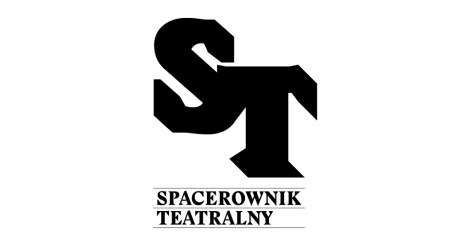 Na spacer marsz. W największych polskich miastach ruszają teatralne spaceryWarszawa, Kraków, Wrocław, Łódź, Poznań, Gdańsk, Lublin05.10.2015W której warszawskiej kawiarni poranną kawę pijał Jerzy Grzegorzewski? Jak Tadeusz Łomnicki przygotowywał się do ról? Gdzie jako aktor debiutował Wojciech Bogusławski? Jakimi ścieżkami chadzali po Krakowie Helena Modrzejewska, a po Łodzi Leon Schiller? – odpowiedzi na te pytania oraz wiele innych będzie można znaleźć, wychodząc jesienią na „teatralne spacerowniki”, które już od 11 października organizowane będą w największych polskich miastach. Projekt towarzyszy obchodom 250-LECIA TEATRU PUBLICZNEGO W POLSCE, których koordynatorem jest Instytut Teatralny im. Zbigniewa Raszewskiego.11 października 2015 w siedmiu miastach: Warszawie, Krakowie, Wrocławiu, Łodzi, Gdańsku i Lublinie odbędą się pierwsze spacery teatralne, w których wezmą udział artyści, przedstawiciele władz miejskich, miłośnicy teatru oraz wszyscy ci, którzy lubią spacerować i w nieoczywistej formie poznawać polski teatr oraz jego historię. Spacerownik Teatralny to projekt Instytutu Teatralnego im. Zbigniewa Raszewskiego, realizowany we współpracy z teatrami (Narodowym Starym Teatrem w Krakowie, Sceną NN w Lublinie, Teatrem Nowym w Łodzi, Teatrem Nowym w Poznaniu, Teatrem Wybrzeże w Gdańsku i Teatrem Polskim we Wrocławiu) oraz władzami samorządowymi. W Warszawie współorganizatorem „warszawskiego spacerownika teatralnego” jest Biuro Kultury m.st. Warszawy. Tematyczne spacery teatralne towarzyszą obchodom 250-LECIA TEATRU PUBLICZNEGO W POLSCE.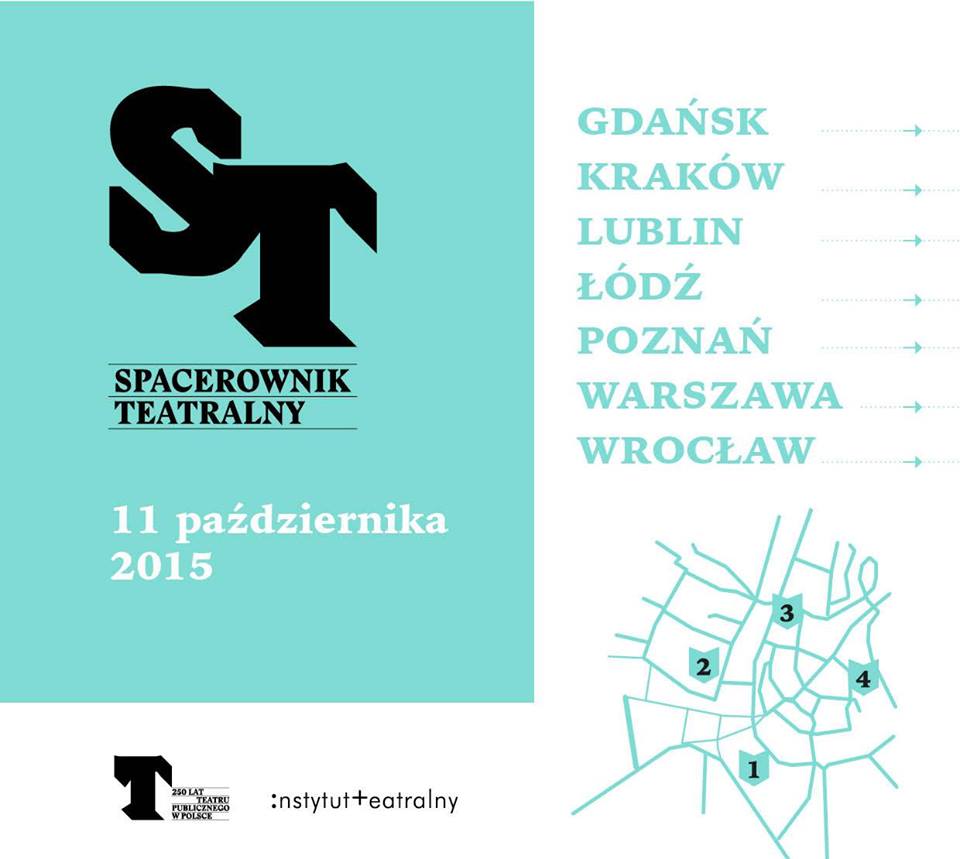 Proponowane trasy mają zachęcać mieszkańców poprzez swoją niekonwencjonalną i atrakcyjną formułę do zwiedzania i poznawania teatralnej – a tym samym kulturalnej – historii miast. Przygotowane scenariusze są różnorodne, a spacery prowadzone będą nie tylko przez przeszkolonych miejskich przewodników, ale także znanych artystów.Wszystkie spacerowe scenariusze znajdą się na poświęconej projektowi stronie internetowej spacerownikteatralny.pl (a rozbudowane opisy warszawskich tras także w serwisie warszawskispacerownikteatralny.pl). Dokładne plany tras, dostosowane także do łatwego posługiwania się nimi na urządzeniach mobilnych, zostaną tam uzupełnione dodatkowymi informacjami i ciekawostkami dotyczącymi teatralnych twórców. Ważnym miejscem na stronie internetowej będzie sekcja poświęcona autorskim trasom tematycznym, przygotowywanym przez artystów i historyków teatru. W Krakowie wybierzemy się tej jesieni między innymi na spacer teatralnym szlakiem Heleny Modrzejewskiej, a w Łodzi przejdziemy ścieżkami Leona Schillera. W Warszawie swoją autorską trasę przygotowała aktorka Joanna Szczepkowska. W stolicy będzie można też wybrać się na spacer śladami Wojciecha Bogusławskiego, Jerzego Grzegorzewskiego czy Tadeusza Łomnickiego oraz przejść szlakiem dawnych kawiarni artystycznych i literackich.Pierwszy spacer ulicami Warszawy – pod hasłem Teatrowiska warszawskie – ruszy 11 października o godz. 13:00 z placu Krasińskich (miejsca, gdzie w latach 1779–1833 mieścił się Teatr Narodowy). Następnie wspólnie przejdziemy ulicą Miodową, zatrzymując się przy Collegium Nobilium, siedzibach Teatru Nowości, kabaretów Qui pro Quo i Momusa, Teatru Wielkiego – Opery Narodowej, Teatru Narodowego, Teatru w Pałacu Radziwiłłowskim, Teatru Żydowskiego, Teatru Studio i Dramatycznego. W każdym z odwiedzanych miejsc na uczestników spaceru czekać będą niespodzianki – na przykład spotkania i opowieści artystów związanych z poszczególnymi scenami. Spacer poprowadzi Paweł Płoski, asystent na Wydziale Wiedzy o Teatrze Akademii Teatralnej, kierownik działu literackiego Teatru Narodowego w Warszawie, członek redakcji miesięcznika „Teatr” i badacz dziejów instytucji teatralnych.– Planując spacery teatralne, na które dziś Państwa zapraszamy, zależało nam nie tylko na tym, aby w tej niekonwencjonalnej i bardzo przyjaznej formie przybliżyć nieco historię polskiego teatru publicznego. Naszymi spacerami chcemy również „wydobyć” z miejskiej architektury miejsca dla teatru niegdyś bardzo ważne, a dziś zapomniane i przywrócić im należną rolę dzięki wspomnieniom i opowieściom. Chcielibyśmy znów skierować na nie uwagę i przypomnieć, że to właśnie one pracowały na piękną historię polskiego teatru – podkreśla Dorota Buchwald, dyrektor Instytutu Teatralnego.– Warszawa zawsze żywo reagowała na teatr. Wyczekiwała na nowe premiery. Komentowała. Żyła teatrem. Część teatralnej historii umyka, a my chcemy ją utrwalić, pokazać, zaprzyjaźnić dzisiejszego widza ze śladami przeszłości. Powiązać ją z dniem dzisiejszym tak warszawskiego, jak i polskiego teatru. Inspirującego, poszukującego, twórczego. Spacery pozwolą na taką poznawczą podróż. Otworzą na teatr nowych fanów – dodaje dyrektor Biura Kultury Urzędu m.st. Warszawy Tomasz Thun-Janowski.Organizatorem obchodów 250-LECIA TEATRU PUBLICZNEGO W POLSCE jest Ministerstwo Kultury i Dziedzictwa Narodowego. W związku z tą szczególną dla polskiego teatru rocznicą, w całym kraju i przez cały rok prowadzone są różnorodne projekty oraz inicjowane wydarzenia, których koordynatorem jest Instytut Teatralny im. Zbigniewa Raszewskiego. Do najważniejszych celów obchodów należą popularyzacja teatru, zachęcenie do czynnego uczestnictwa w życiu teatralnym, upowszechnienie i ułatwienie dostępu do wiedzy oraz uświadomienie dorobku artystycznego i miejsca teatru publicznego w dziejach Polski i jej kultury.KONTAKT:Łukasz Orłowski - rzecznik prasowytel. +48 570 611 511, +48 604 102 721e-mail: lorlowski@instytut-teatralny.plAgnieszka Michalaktel. +48 604 567 410e-mail: amichalak@instytut-teatralny.pl